Дисциплина «Информационные технологии в профессиональной деятельности»Урок 33-34Тема: «Оформление табличного документа графиками и диаграммами».Задание 1. Запустите Microsoft Excel. Изучите справку Microsoft Excel по созданию и форматированию диаграмм.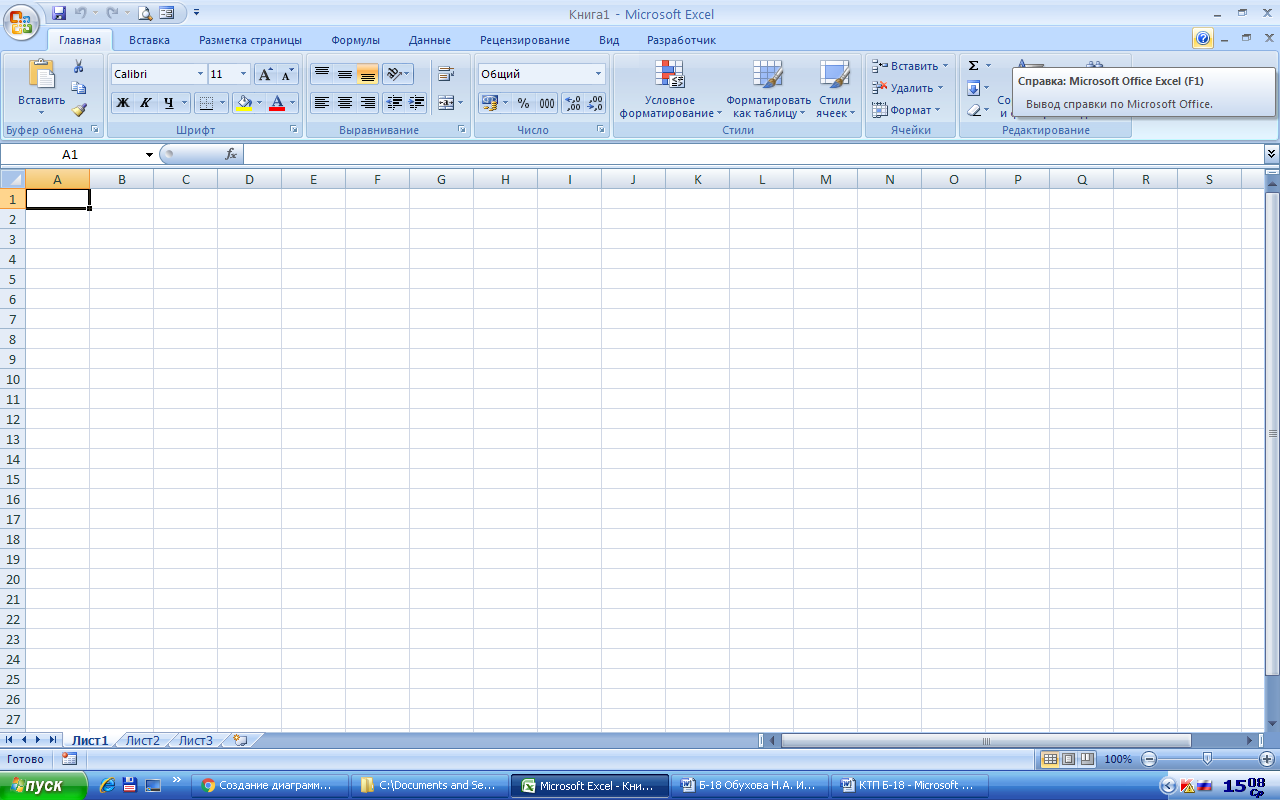 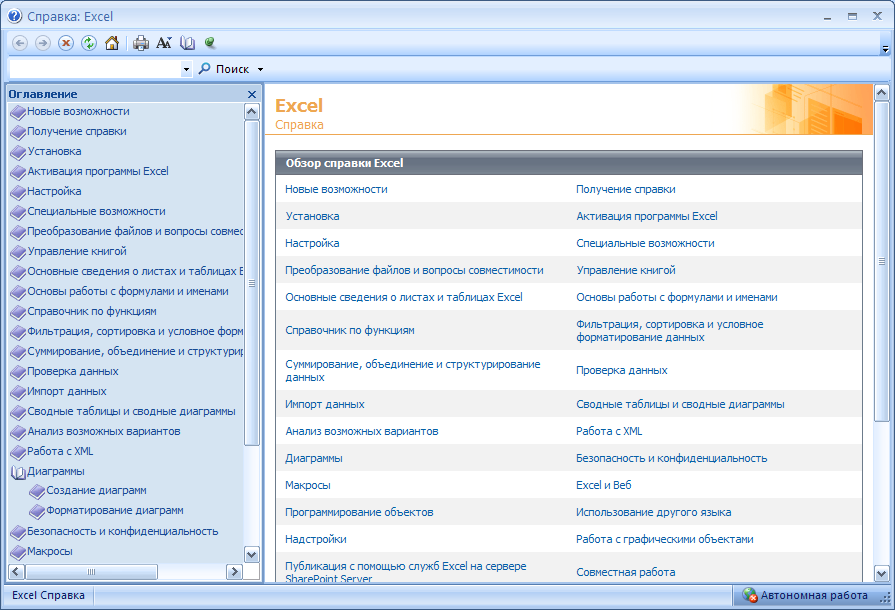 Задание 2. На листе 1 создайте таблицу «Численность населения мира» и постройте гистограмму за 1913 и 1929 года. Подпишите оси, ряды, категории, установите легенду и название диаграммы.Задание 3. На листе 2 создайте таблицу «Промышленное производство» и постройте график по всей таблице. Подпишите оси, ряды, категории, установите легенду и название диаграммы.Задание 4. На листе 3 создайте таблицу «Затраты на посадку  садов и ягодников» по представленным ниже данным и постройте круговую диаграмму, отражающую оплату труда. Подпишите категории, установите легенду и название диаграммы.Оплата труда при посадке крыжовника - 167 руб. Горючее, ядохимикаты и гербициды для посадки земляники - 115 руб. Удобрения при посадке черной смородины - 585 руб. Горючее, ядохимикаты и гербициды для посадки черной смородины - 90 руб. Посадочный материал при посадке земляники - 1750 руб. Оплата труда при посадке черной смородины - 150 руб. Удобрения при посадке малины - 532 руб. Удобрения при посадке крыжовника - 555 руб. Горючее, ядохимикаты и гербициды для посадки малины - 89 руб. Посадочный материал при посадке крыжовника - 594 руб. Прочие расходы при посадке земляники - 584 руб. Оплата труда при посадке малины - 235 руб. Горючее, ядохимикаты и гербициды для посадки крыжовника - 92 руб. Удобрения при посадке земляники - 313 руб. Прочие расходы при посадке черной смородины - 260 руб. Посадочный материал при посадке малины - 1200 руб. Оплата труда при посадке земляники - 316 руб. Прочие расходы при посадке крыжовника - 388 руб. Посадочный материал при посадке черной смородины - 1100 руб. Прочие расходы при посадке малины — 474 руб.Задание 5. Добавьте новый лист в рабочую книгу Excel. На листе 4 создайте таблицу «Объем продаж». Рассчитайте значение колонки ИТОГО и постройте объемную гистограмму, отражающую итоговое количество проданного товара. Подпишите оси, ряды, категории, установите легенду и название диаграммы.Работу на проверку отправить на электронную почту: ONA307@yandex.ru 190019131929США76,497,6122,2Германия45,754,758,7Франция40,841,842Япония4451,663,2СССР123158171,5200020102020Германия510575625Франция275310355Великобритания265300335Россия9351000545Наименование товараЯнварьФевральМартАпрельМайИюньИТОГОПальто253030202030Плащи320400400410410400Куртки150200200450450200Шапки152020505020Шубы8006006005050600Шапки320400400410410400Костюмы152020505020